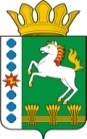 КОНТРОЛЬНО-СЧЕТНЫЙ ОРГАН ШАРЫПОВСКОГО РАЙОНАКрасноярского краяЗаключениена проект Постановления администрации Шарыповского района «О внесении изменений в Постановления администрации Шарыповского района от 30.10.2013 №  842-п «Об утверждении муниципальной программы «Развитие спорта, туризма и молодежной политики Шарыповского района»  (в ред. от 29.04.2014 № 321-п, от 28.10.2014 № 832-п, от 16.12.2014 № 999-п, от 31.03.2015 № 279-п, от 04.03.2016 № 111-п, от 29.11.2016 № 521-п, от 09.10.2017 № 632-п, от 29.11.2017 № 791-п)01 марта 2018 год 									№ 16Настоящее экспертное заключение подготовлено Контрольно – счетным органом Шарыповского района на основании ст. 157 Бюджетного  кодекса Российской Федерации, ст. 9 Федерального закона от 07.02.2011 № 6-ФЗ «Об общих принципах организации и деятельности контрольно – счетных органов субъектов Российской Федерации и муниципальных образований», ст. 15 Решения Шарыповского районного Совета депутатов от 20.09.2012 № 31/289р «О внесении изменений в Решение Шарыповского районного Совета депутатов от 21.06.2012 № 28/272р «О создании Контрольно – счетного органа Шарыповского района» (в ред. от 20.03.2014 № 46/536р, от 25.09.2014 № 51/573р, от 26.02.2015 № 56/671р) и в соответствии со стандартом организации деятельности Контрольно-счетного органа Шарыповского района СОД 2 «Организация, проведение и оформление результатов финансово-экономической экспертизы проектов Решений Шарыповского районного Совета депутатов и нормативно-правовых актов по бюджетно-финансовым вопросам и вопросам использования муниципального имущества и проектов муниципальных программ» утвержденного приказом Контрольно-счетного органа Шарыповского района от 16.12.2013 № 29.Представленный на экспертизу проект Постановления администрации Шарыповского района «О внесении изменений в Постановления администрации Шарыповского района от 30.10.2013 №  842-п «Об утверждении муниципальной программы «Развитие спорта, туризма и молодежной политики Шарыповского района» (в ред. от 29.04.2014 № 321-п, от 28.10.2014 № 832-п, от 16.12.2014 № 999-п, от 31.03.2015 № 279-п, от 04.03.2016 № 111-п, от 29.11.2016 № 521-п, от 09.10.2017 № 632-п, от 29.11.2017 № 791-п) направлен в Контрольно – счетный орган Шарыповского района 28 февраля 2018 года. Разработчиком данного проекта Программы является муниципальное казенное учреждение «Управление спорта, туризма и молодежной политики  Шарыповского района».Основанием для разработки муниципальной программы являются:- постановление администрации Шарыповского района от 30.07.2013 № 540-п «Об утверждении Порядка принятия решений о разработке  муниципальных программ Шарыповского района, их формировании и реализации» (в ред. от 29.06.2015 № 407-п, от 05.12.2016 № 535-п);- распоряжение администрации Шарыповского района от 02.08.2013  № 258-р «Об утверждении перечня муниципальных программ Шарыповского района» (в ред. от 29.07.2014 № 293а-р, от 17.06.2016 № 235-р, от 01.08.2017 № 283-р).Исполнитель Программы муниципальное казенное учреждение «Управление спорта, туризма и молодежной политики  Шарыповского района».Подпрограммы муниципальной программы:Развитие физической культуры и спорта Шарыповского района;Развитие молодежной политики Шарыповского района;Развитие туризма в муниципальном образовании Шарыповского района;Обеспечение условий реализации программы.Мероприятие проведено 28 февраля – 01 марта  2018 года.В ходе подготовки заключения Контрольно – счетным органом Шарыповского района были проанализированы следующие материалы:- проект Постановления администрации Шарыповского района «О внесении изменений в Постановление администрации Шарыповского района от 30.10.2013 № 842-п «Об утверждении муниципальной программы «Развитие спорта, туризма и молодежной политики Шарыповского района» (в ред. от 29.04.2014 № 321-п, от 28.10.2014 № 832-п, от 16.12.2014 № 999-п, от 31.03.2015 № 279-п, от 04.03.2016 № 111-п, от 29.11.2016 3 521-п, от 09.10.2017 № 632-п, от 29.11.2017 № 791-п);-  паспорт муниципальной программы «Об утверждении муниципальной программы «Развитие спорта, туризма и молодежной политики Шарыповского района».Рассмотрев представленные материалы к проекту Постановления установлено следующее:В соответствии с проектом Постановления вносятся в паспорт муниципальной программы изменения по строке (пункту) «Ресурсное обеспечение  муниципальной  программы».После внесения изменений строка  будет читаться:Увеличениее бюджетных ассигнований по муниципальной программе в сумме 843,62 тыс.руб. (1,09%), в том числе:- увеличение за счет средств краевого бюджета в сумме 679,51 тыс.руб. (21,03%);- увеличение за счет средств районного бюджета в сумме 164,10 тыс.руб. (0,23%);- уменьшение за счет внебюджетных источников в сумме 9,00 тыс.руб. (0,29%).Бюджетные ассигнования за 2017 год приведены в соответствии с кассовыми расходами по итогам года.В подпрограмме «Развитие физической культуры и спорта Шарыповского района» вносятся изменения по строке «Объемы и источники финансирования подпрограммы». После внесения изменений строка будет читаться:Увеличение бюджетных ассигнований по подпрограмме «Развитие физической культуры и спорта Шарыповского района» составило в сумме 781,10 тыс.руб. (2,62%), в том числе:за счет средств краевого бюджета в сумме 531,10 тыс.руб. (100,00%), из них: - в сумме 279,00 тыс. руб. на повышение заработной платы с 01 января 2018 года на 4%;- в сумме 252,10 тыс.руб. добавлено новое мероприятие 1.2.3. «Расходы на увеличение размеров оплаты труда педагогических работников муниципальных учреждений дополнительного образования детей, и непосредственно осуществляющих тренировочный процесс работников муниципальных спортивных школ, спортивных школ олимпийского резерва, реализующих программы спортивной подготовки за счет средств краевого бюджета».за счет средств районного бюджета в сумме 250,00 тыс.руб. (0,85%) на приобретение спортивной формы.В подпрограмме «Развитие молодежной политики Шарыповского района» вносятся изменения по строке «Объемы и источники финансирования подпрограммы». После внесения изменений строка будет читаться:Увеличение бюджетных ассигнований по подпрограмме «Развитие молодежной политики Шарыповского района»  за счет средств краевого бюджета в сумме 36,26 тыс.руб. (0,46%) на повышение заработной платы с 01 января 2018 года на 4%.При проверке правильности планирования и составления муниципальной программы нарушений не установлено.          На основании выше изложенного Контрольно – счетный орган предлагает администрации Шарыповского района принять проект Постановления администрации Шарыповского района  «О внесении изменений в Постановление администрации Шарыповского района от 30.10.2013 № 842-п «Об утверждении муниципальной программы «Развитие спорта, туризма и молодежной политики Шарыповского района» (в ред. от 29.04.2014 № 321-п, от 28.10.2014 № 832-п, от 16.12.2014 № 999-п, от 31.03.2015 № 279-п, от 04.03.2016 № 111-п, от 29.11.2016 № 521-п, от 09.10.2017 № 632-п, от 29.11.2017 № 791-п).Председатель Контрольно – счетного органа							Г.В. СавчукАудитор Контрольно – счетного органа							И.В. ШмидтРесурсное обеспечение  муниципальной  программы Предыдущая редакцияПредлагаемая редакция (проект Постановления)Ресурсное обеспечение  муниципальной  программы Общий объем бюджетных ассигнований на реализацию муниципальной программы  составляет 76 453,11 тыс.руб., в том числе за счет средств:краевой бюджет 3 231,76 тыс. руб., из них:2014 год – 279,30 тыс.руб.;2015 год – 276,11 тыс.руб.;2016 год – 623,11 тыс.руб.;2017 год – 1 080,04 тыс.руб.;2018 год – 324,40 тыс.руб.;2019 год – 324,40 тыс.руб.;2020 год – 324,40 тыс.руб.районного бюджета 70 180,35 тыс.руб., из них:2014 год – 5 145,79 тыс. руб.;2015 год – 5 220,42 тыс. руб.;2016 год – 6 433,57 тыс. руб.;2017 год – 5 944,47 тыс.руб.;2018 год – 15 909,30 тыс.руб.;2019 год – 15 763,40 тыс.руб.;2020 год – 15 763,40 тыс.руб.внебюджетных источников 3 041,00 тыс.руб., из них:2014 год – 565,00 тыс.руб.;2015 год – 705,00 тыс.руб.;2016 год – 655,00 тыс.руб;2017 год – 819,00 тыс.руб.;2018 год – 99,00 тыс.руб.;2019 год –  99,00 тыс.руб.;2020 год –  99,00 тыс.руб. Общий объем бюджетных ассигнований на реализацию муниципальной программы  составляет 77 287,73 тыс.руб., в том числе за счет средств:краевой бюджет 3 911,27 тыс. руб., из них:2014 год – 279,30 тыс.руб.;2015 год – 276,11 тыс.руб.;2016 год – 623,11 тыс.руб.;2017 год – 1 087,12 тыс.руб.;2018 год – 996,84 тыс.руб.;2019 год – 324,40 тыс.руб.;2020 год – 324,40 тыс.руб.районного бюджета 70 344,45 тыс.руб., из них:2014 год – 5 145,79 тыс. руб.;2015 год – 5 220,42 тыс. руб.;2016 год – 6 433,57 тыс. руб.;2017 год – 5 858,58 тыс.руб.;2018 год – 16 159,30 тыс.руб.;2019 год – 15 763,40 тыс.руб.;2020 год – 15 763,40 тыс.руб.внебюджетных источников 3 032,00 тыс.руб., из них:2014 год – 565,00 тыс.руб.;2015 год – 705,00 тыс.руб.;2016 год – 655,00 тыс.руб;2017 год – 810,00 тыс.руб.;2018 год – 99,00 тыс.руб.;2019 год –  99,00 тыс.руб.;2020 год –  99,00 тыс.руб.Объемы и источники финансирования подпрограммы Предыдущая редакцияПредлагаемая редакция (проект Постановления)Объемы и источники финансирования подпрограммы Общий объем бюджетных ассигнований на реализацию подпрограммы  за счет средств районного бюджета составляет 29 803,80 тыс.руб., из них:за счет средств районного бюджета составляет 29 563,80 тыс.руб.,  в том числе:2018 год – 9 854,60 тыс.руб.;2019 год – 9 854,60 тыс.руб.;2020 год – 9 854,60 тыс.руб;за счет внебюджетных источников составляет 240,00 тыс.руб.,  в том числе:2018 год – 80,00 тыс.руб.;2019 год – 80,00 тыс.руб.;2020 год – 80,00 тыс.рубОбщий объем бюджетных ассигнований на реализацию подпрограммы  за счет средств районного бюджета составляет 30 584,90 тыс.руб., из них:за счет средств краевого бюджета составляет 531,10 тыс.руб.,  в том числе:2018 год – 531,10 тыс.руб.;2019 год – 0,00 тыс.руб.;2020 год – 0,00 тыс.рубза счет средств районного бюджета составляет 29 813,80 тыс.руб.,  в том числе:2018 год – 10 104,60 тыс.руб.;2019 год – 9 854,60 тыс.руб.;2020 год – 9 854,60 тыс.руб;за счет внебюджетных источников составляет 240,00 тыс.руб.,  в том числе:2018 год – 80,00 тыс.руб.;2019 год – 80,00 тыс.руб.;2020 год – 80,00 тыс.руб;Объемы и источники финансирования подпрограммы Предыдущая редакцияПредлагаемая редакция (проект Постановления)Объемы и источники финансирования подпрограммы Общий объем бюджетных ассигнований на реализацию подпрограммы  за счет средств районного бюджета составляет 7 800,30 тыс.руб., из них:за счет средств краевого бюджета составляет 973,20 тыс.руб.,  в том числе:2018 год – 324,40 тыс.руб.;2019 год – 324,40 тыс.руб.;2020 год – 324,40 тыс.рубза счет средств районного бюджета составляет 6 770,10 тыс.руб.,  в том числе:2018 год – 2 256,70 тыс.руб.;2019 год – 2 256,70 тыс.руб.;2020 год – 2 256,70 тыс.руб;за счет внебюджетных источников составляет 57,00 тыс.руб.,  в том числе:2018 год – 19,00 тыс.руб.;2019 год – 19,00 тыс.руб.;2020 год – 19,00 тыс.руб.Общий объем бюджетных ассигнований на реализацию подпрограммы  за счет средств районного бюджета составляет 7 836,56 тыс.руб., из них:за счет средств краевого бюджета составляет 1 009,46 тыс.руб.,  в том числе:2018 год – 360,66 тыс.руб.;2019 год – 324,40 тыс.руб.;2020 год – 324,40 тыс.рубза счет средств районного бюджета составляет 6 770,10 тыс.руб.,  в том числе:2018 год – 2 256,70 тыс.руб.;2019 год – 2 256,70 тыс.руб.;2020 год – 2 256,70 тыс.руб;за счет внебюджетных источников составляет 57,00 тыс.руб.,  в том числе:2018 год – 19,00 тыс.руб.;2019 год – 19,00 тыс.руб.;2020 год – 19,00 тыс.руб.